Offene Aufgabe: Moodle Teil 1
Bitte beschreiben Sie mit Hilfe der Wortwolke und der Abbildungen den Aufbau und die Funktionen von Moodle.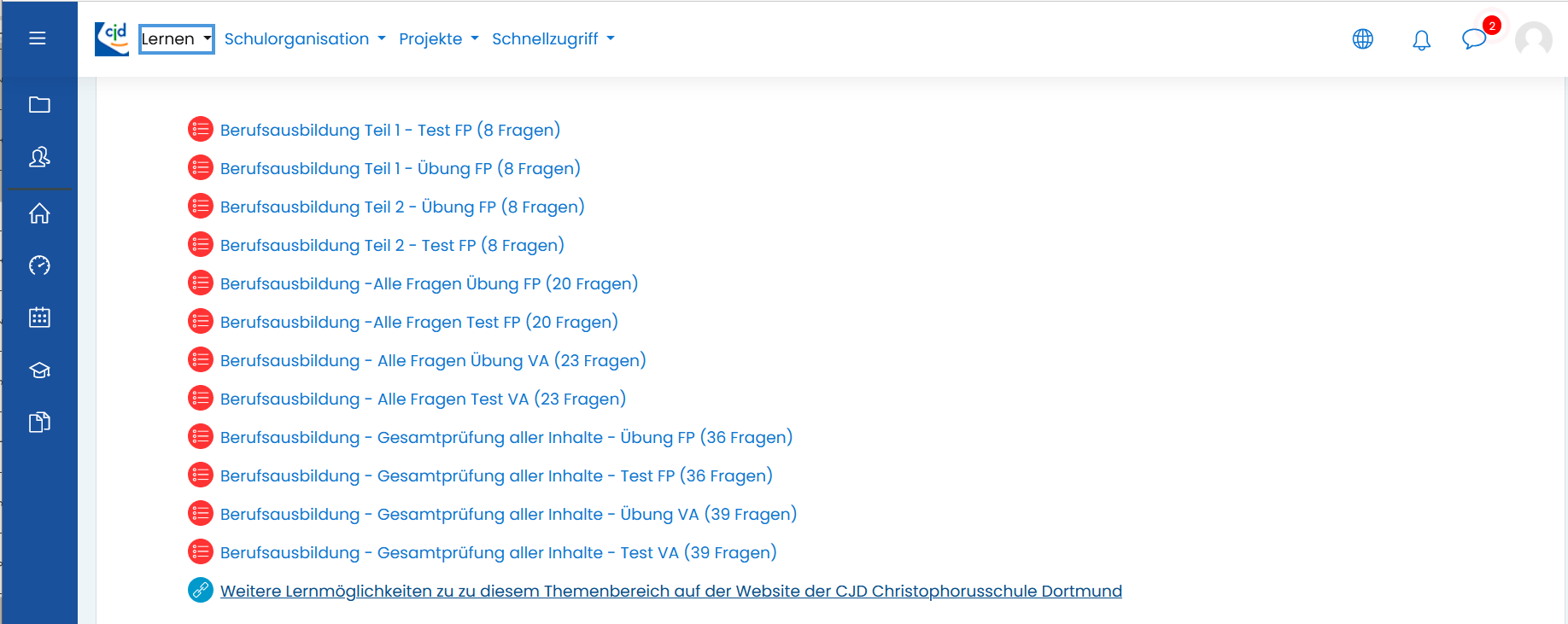 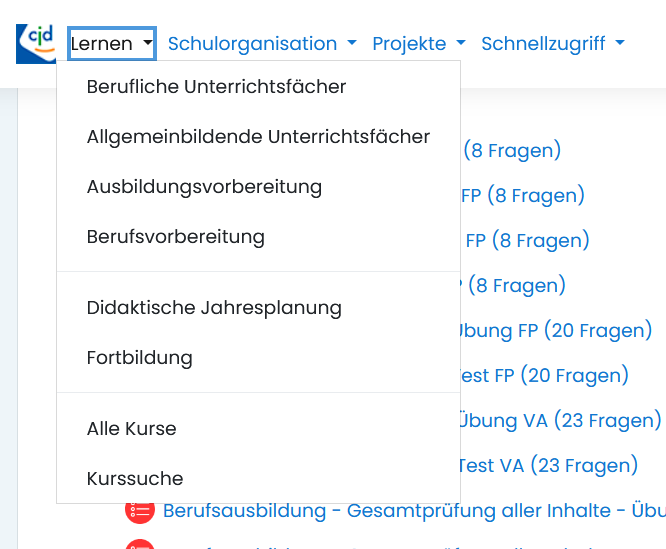 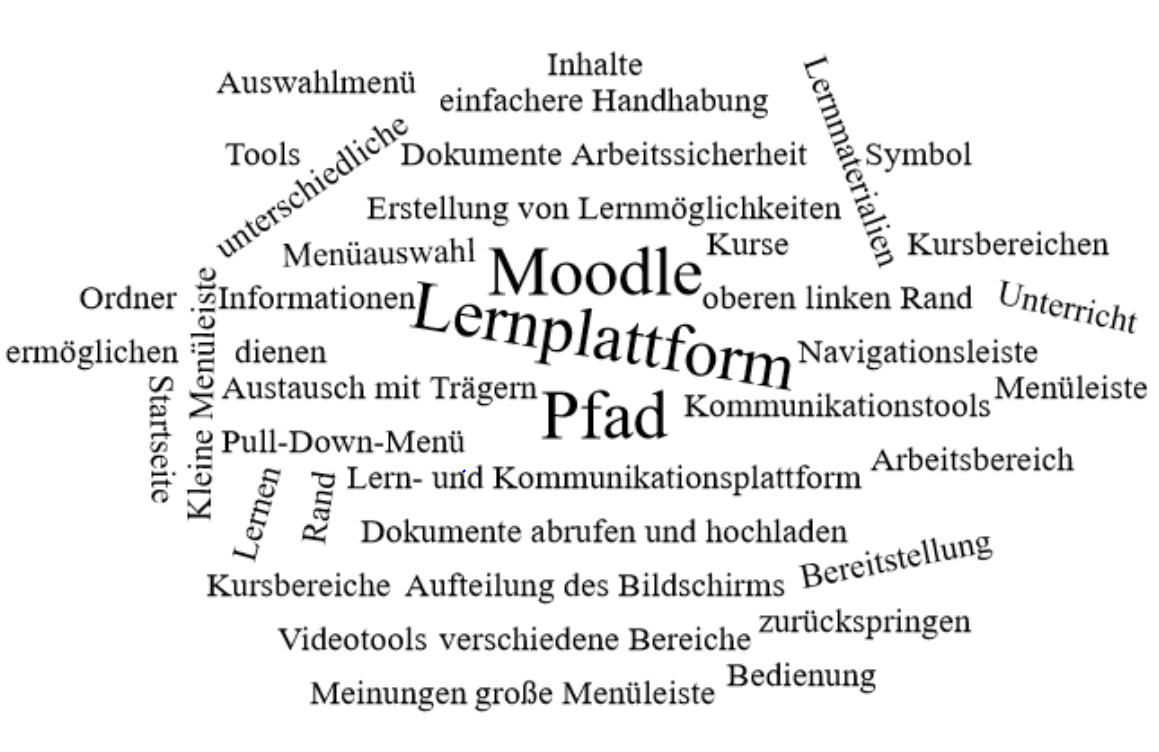 ______________________________________
______________________________________
______________________________________
______________________________________
______________________________________
______________________________________
__________________________________________________________________________________
_________________________________________________________________________________________________________________________________________________
_______________________________________________________________
_______________________________________________________________
_______________________________________________________________
_______________________________________________________________
_______________________________________________________________
_______________________________________________________________
_______________________________________________________________
_______________________________________________________________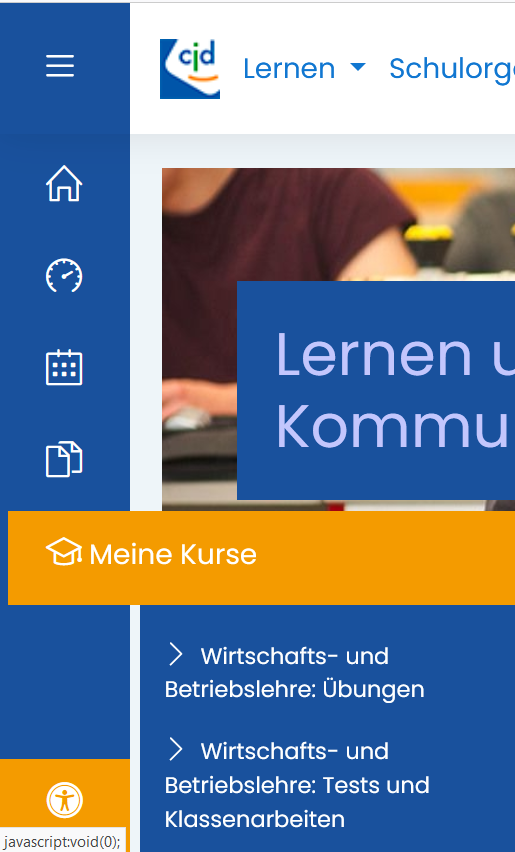 ________________________________________________________________________________________________________________________________________________________________________________________________________________________________________________________________________________________________________________________________________
____________________________________________________________________________________________________________________________________________________________________________________________________________________________________________________________________________________________________________________________________________________________________________________________________________________________________________________________________________________________________________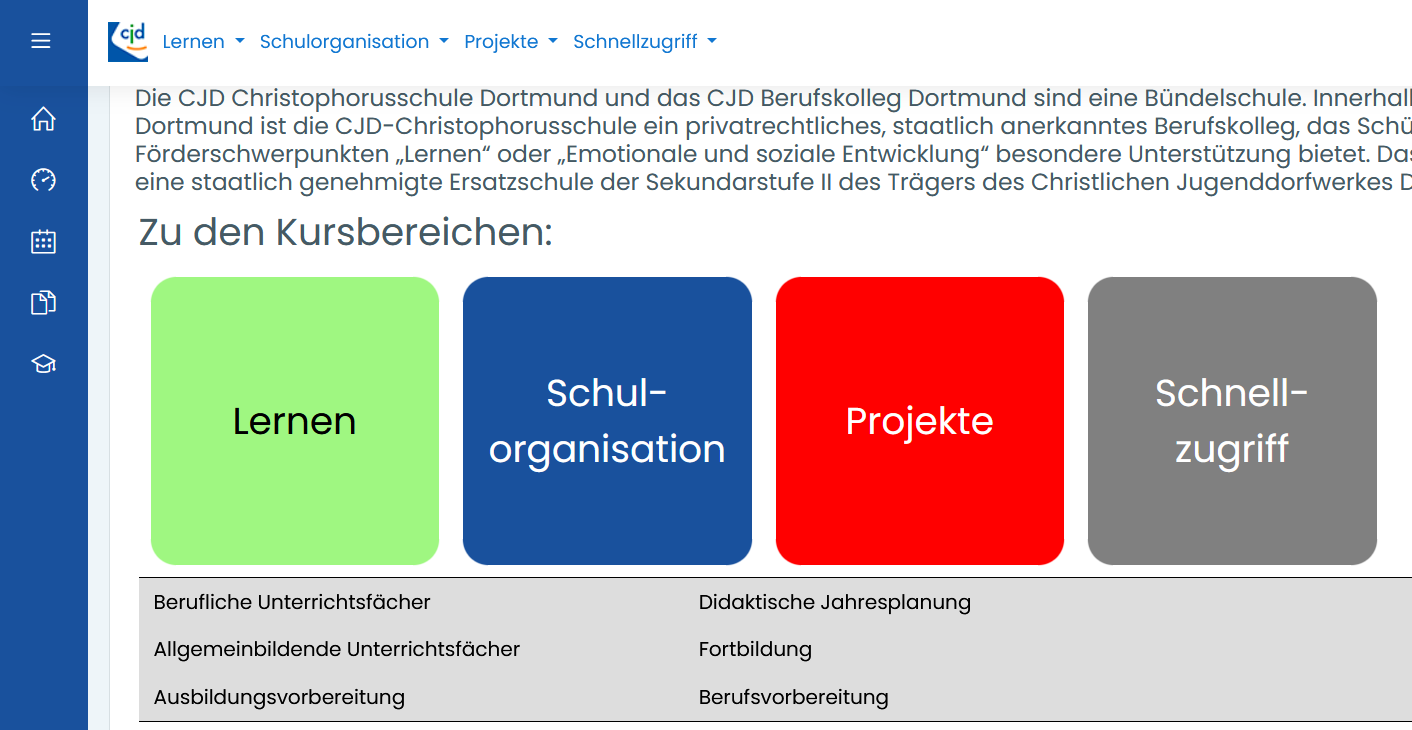 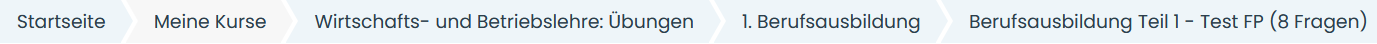 